TABLA DE CONTENIDO9.	ZONIFICACIÓN AMBIENTAL	49.1.	Introducción	49.2.	Criterios de zonificación	99.3.	Metodología	109.3.1.	Áreas de exclusión	119.3.2.	Áreas de intervención con restricción	119.3.3.	Áreas de libre Intervención	119.4.	Resultados del análisis	139.4.1.	Zonificación de manejo medio abiótico	139.4.2.	Zonificación de manejo medio biótico	169.4.3.	Zonificación de manejo medio socioeconómico	199.4.4.	Zonificación de manejo total	229.5.	Manejo de las Áreas determinadas	259.5.1.	Exclusión	259.5.2.	Alta restricción	259.5.3.	Medias restricciones	269.5.4.	Bajas restricciones	26ÍNDICE DE TABLASTabla 9.1	Categorías de la sensibilidad ambiental identificada para el área de influencia del proyecto.	5Tabla 9.2	Actividades en la fase de construcción del corredor vial Remedios-Alto de Dolores, de mayor impacto sobre el entorno natural	6Tabla 9.3	Criterios de Zonificación	9Tabla 9.4	Clasificación de Zonificación de Manejo Ambiental	11Tabla 9.5	Zonificación ambiental de manejo medio abiótico	13Tabla 9.6	Zonificación ambiental de manejo medio biótico	16Tabla 9.7 	Zonificación ambiental de manejo medio socioeconómico	19Tabla 9.8	Zonificación ambiental de manejo total	22ÍNDICE DE FIGURASFigura 9.1	Mapa Zonificación de Manejo Medio Abiótico UF1. Remedios-Vegachí.	14Figura 9.2	Mapa Zonificación de Manejo Medio Abiótico UF2. Vegachí –Alto de Dolores.	15Figura 9.3	Mapa Zonificación de Manejo Medio Biótico UF1. Remedios-Vegachí.	17Figura 9.4	Mapa Zonificación de Manejo Medio Biótico UF2. Vegachí-Alto de Dolores.	18Figura 9.5	Mapa Zonificación de Manejo Medio Socioeconómico UF1. Remedios-Vegachí.	20Figura 9.6	Mapa Zonificación de Manejo Medio Socioeconómico UF2. Vegachí-Alto de Dolores.	21Figura 9.7	Mapa Zonificación de Manejo Total UF1. Remedios-Vegachí.	23Figura 9.8	Mapa Zonificación de Manejo Total UF2. Vegachí-Alto de Dolores.	24ZONIFICACIÓN AMBIENTAL Introducción El proyecto “Construcción de la vía Remedios -Alto de Dolores” se encuentra en el marco del proyecto Autopistas de la Prosperidad, Autopista al Río Magdalena. El proyecto Autopistas para la prosperidad hace parte estratégica y fundamental del Plan Nacional de Desarrollo de 2010-2014 y se realiza bajo los lineamientos de política del programa de cuarta generación de concesiones viales (4G) descritas en el documento CONPES 3760. El proyecto Magdalena 2 se encuentra a cargo del Concesionario AUTOPISTA RÍO MAGDALENA S.AS, adjudicado por parte de la Agencia Nacional de Infraestructura – ANI, mediante la Resolución 1428 de 2014 y en ejecución a través del Contrato de Concesión Bajo el Esquema de APP No. 008 de 10 de diciembre de 2014. El proyecto “Construcción de la vía Remedios -Alto de Dolores” se incluye dentro de la UF1 y UF2 del proyecto Río Magdalena 2, la cual contempla una nueva calzada de aproximadamente 69,9 km de longitud en los municipios de Maceo, Remedios, Vegachí, Yalí y Yolombó departamento de Antioquia. Debido al tipo de proyecto (Construcción de nueva calzada) y según a lo establecido en el Decreto 2041 de 2014 (Acto administrativo que deroga el Decreto 2820 de 2010), se requiere para su ejecución la obtención de Licencia Ambiental por parte de la Autoridad Nacional de Licencias Ambientales (ANLA). La Zonificación de Manejo Ambiental es el resultado de la interrelación de la zonificación de la sensibilidad biótica, abiótica y socioeconómica del área frente a la evaluación ambiental de las actividades a desarrollar en el área del proyecto, mediante la cual se determinan los posibles niveles de intervención.De esta manera, con el análisis integrado del sistema de control, sistema de sustentación natural y la dimensión socioeconómica, realizado para definir la zonificación ambiental del proyecto “Construcción de la vía Remedios -Alto de Dolores”, se estableció que para el Área de Influencia el 0,1 % corresponden a zonas de Muy Alta sensibilidad ambiental, el 16,8 % a zonas de sensibilidad Alta, el 8,3 % a zonas de sensibilidad Media, el 16,4 % a zonas de sensibilidad Moderada; y el 58,4 % a zonas de sensibilidad ambiental baja., como se muestra la Tabla 9.1, donde se califican las áreas para  cada nivel de sensibilidad, especificadas para el área de influencia del proyecto.Tabla .	Categorías de la sensibilidad ambiental identificada para el área de influencia del proyecto.Fuente: Autopista Río Magdalena S.A.S, 2015Así mismo, en el Capítulo 8 del presente estudio, se definieron las actividades del proyecto potenciales de generar impactos ambientales críticos, severos y moderados, los cuales se resumen y se indican en la Tabla 9.2Con el fin de definir la Zonificación del Manejo Ambiental del proyecto “Construcción de la vía Remedios -Alto de Dolores”, se partió del análisis de estos dos aspectos (zonificación ambiental y evaluación de impactos) definiendo así las zonas de intervención del proyecto y que requieren medidas especiales, medidas muy restrictivas (Obras geotécnicas) o compensatorias (reforestaciones, aislamientos), o  medidas con media y baja restricción, donde también se  implementarán programas de manejo ambiental. Siendo este análisis en el punto de partida para formular el plan de manejo ambiental y de gestión ambiental del proyecto, en aras de prevenir, mitigar, controlar y compensar los impactos identificados por el desarrollo de las actividades propias del proyecto.Tabla .	Actividades en la fase de construcción del corredor vial Remedios-Alto de Dolores, de mayor impacto sobre el entorno naturalFuente: Concesión Autopista Río Magdalena S.A.S, 2015Criterios de zonificaciónTeniendo en cuenta las características del área, la importancia y sensibilidad que presentan los elementos del medio, se definieron cinco criterios desde el punto de vista abiótico, biótico, sociocultural y legal, los cuales deben ser tenidos en cuenta como restricciones al momento de ejecución el proyecto.Los criterios utilizados están sujetos a los establecidos por el Ministerio de Ambiente y Desarrollo Sostenible (MADS), los cuales considera entre otros: Áreas de especial significado ambiental como áreas naturales protegidas, ecosistemas sensibles, rondas y corredores biológicos, áreas de recuperación ambiental, áreas de riesgo y amenazas, áreas de producción económica y áreas de importancia social (MADS, 2010).También se tuvieron en cuenta las restricciones definidas en los POMCAS del área de influencia y esquemas de ordenamiento territorial (EOT) de los municipios de Remedios, Vegachí, Yalí, Yolombó y Maceo. De igual forma se incluyeron criterios de exclusión por áreas protegidas, reservas naturales, franjas de protección hídrica y áreas de expansión urbana definidas por la Corporación Autónoma Regional del departamento de Antioquia (CORANTIOQUIA) y los EOT.Tabla .	Criterios de ZonificaciónFuente: Compilado POR- Autopista Río Magdalena S.A.S, 2015 MetodologíaLa metodología para analizar y relacionar la zonificación ambiental del área de influencia del proyecto “Construcción de la vía Remedios -Alto de Dolores”, y la evaluación de impactos consistió en el desarrollo de dos pasos principales:Revisión de las zonas de diferente sensibilidad biótica, abiótica y socioeconómica teniendo en cuenta las actividades de proyecto que generan impactos potenciales críticos, severos y moderados durante la fase de construcción, la fase de operación o durante las dos fases de implementación del proyecto, de manera a establecer la categoría de manejo ambiental deseada. Los criterios empleados para lograr este propósito fueron de tipo legal, de tipo social y de tipo ecológico.Identificación y revisión de zonas con características de riesgo ambiental, teniendo en cuenta las actividades de proyecto que generan impactos potenciales severos y moderados altos durante las fases de construcción y de operación con el fin establecer la categoría de manejo ambiental recomendada. Una vez identificadas y calificadas las zonas bajo diferente tipo de manejo, estas se subdividieron en unidades de manejo, con base en los principales atributos que las caracterizan para luego, definir las medidas restrictivas o recomendadas que se han de implementar para cada actividad del proyecto en función de los impactos potenciales severos y moderados altos durante las fases del proyecto en los 69.9 Km, correspondientes al presente complemento. La clasificación utilizada, se realizó de acuerdo con los términos de referencia del sector infraestructura, para Estudio de Impacto Ambiental Proyectos de Construcción de Carreteras y/o Túneles con sus accesos, estipulados por el MADS en la Resolución 751 de 2015.El análisis de cada una de las unidades de manejo se realizó de manera cualitativa y cuantitativa, utilizando sistemas de información geográfica, en lo cual las unidades se clasificaron en las siguientes áreas de manejo: (ver Tabla 9.4)Áreas de exclusión.Áreas de intervención con restricciones.Áreas de intervención. Áreas de exclusiónCorresponde a áreas que no pueden ser intervenidas por las actividades del proyecto. Se considera que el criterio de exclusión está relacionado con criterios legales, vulnerabilidad y funcionalidad ambiental de la zona y con el carácter de áreas con régimen especial.Áreas de intervención con restricciónSe trata de áreas donde se deben tener en cuenta manejos especiales y restricciones propias acordes con las actividades y fases del proyecto y con la vulnerabilidad ambiental de la zona. Deben establecerse grados y tipos de restricciones y condiciones de las mismas. Se debe presentar en tres categorías (alta, media y baja)Áreas de libre Intervención Corresponde a áreas donde se puede desarrollar el proyecto con manejo ambiental acorde a las actividades Tabla .	Clasificación de Zonificación de Manejo AmbientalFuente: Autopista Río Magdalena S.A.S, 2015 Resultados del análisisZonificación de manejo medio abióticoEl área de influencia del medio abiótico se subdivide en zonas de exclusión con una extensión de 1316,2 hectáreas (19,8%) zonas de altas restricciones con una extensión de 63,5 hectáreas (1,0%); en zonas con restricciones bajas con una extensión de 4912,9 hectáreas (73,8%); en zonas de intervención con una extensión de 363,4 hectáreas (5,5%), como se muestra en la Tabla 9.5Tabla .	Zonificación ambiental de manejo medio abióticoFuente Autopista Río Magdalena S.A.S, 2016En la Figura 9.1 y Figura 9.2 muestran los resultados obtenidos para la zonificación de manejo del medio abiótico realizada para el proyecto.La zonificación de manejo ambiental del medio abiótico del proyecto “Construcción de la vía Remedios -Alto de Dolores”, puede ser consultada en el mapa de zonificación EIACZMARAD-044_ Zonificación de manejo medio abiótico (Ver carpeta 3-GDB/ 5. Cartografía).Figura .	Mapa Zonificación de Manejo Medio Abiótico UF1. Remedios-Vegachí.Fuente Autopista Río Magdalena S.A.S, 2016Figura .	Mapa Zonificación de Manejo Medio Abiótico UF2. Vegachí –Alto de Dolores.Fuente Autopista Río Magdalena S.A.S, 2016Zonificación de manejo medio bióticoEl área de influencia del medio biótico se subdivide en zonas de exclusión con una extensión de 1595,9 hectáreas (27,8 %) zonas de altas restricciones con una extensión de 63,6 hectáreas (1,1 %); zonas de restricciones medias con una extensión de 458,2 hectáreas (8,0 %); en zonas con restricciones bajas con una extensión de 3292,6 hectáreas (57,3 %); en zonas de intervención con una extensión de 334,1 hectáreas (5,8 %). (Ver Tabla 9.6) Tabla .	Zonificación ambiental de manejo medio bióticoFuente Autopista Río Magdalena S.A.S, 2016En la Figura 9.3 y Figura 9.4 muestran los resultados obtenidos para la zonificación de manejo del medio biótico realizada para el proyecto.La zonificación de manejo ambiental del medio biótico para el proyecto “Construcción de la vía Remedios -Alto de Dolores”, puede ser consultada en el mapa de zonificación EIACZMBRAD-043_ Zonificación de manejo medio biótico (Ver carpeta 3-GDB/ 5. Cartografía).Figura .	Mapa Zonificación de Manejo Medio Biótico UF1. Remedios-Vegachí. Fuente Autopista Río Magdalena S.A.S, 2016Figura .	Mapa Zonificación de Manejo Medio Biótico UF2. Vegachí-Alto de Dolores. Fuente Autopista Río Magdalena, 2016Zonificación de manejo medio socioeconómicoEl área de influencia del medio socioeconómico se subdivide en zonas de exclusión con una extensión de 13,2 hectáreas (0,2 %) zonas de altas restricciones con una extensión de 5,8 hectáreas (0,1 %); zonas de restricciones medias con una extensión de 3646,2 hectáreas (63,5 %); en zonas con restricciones bajas con una extensión de 2012,9 hectáreas (35,0 %); en zonas de intervención con una extensión de 65,6 hectáreas (1,1 %).Tabla . 	Zonificación ambiental de manejo medio socioeconómicoFuente Autopista Río Magdalena S.A.S, 2016En la Figura 9.5 y Figura 9.6 muestran los resultados obtenidos para la zonificación de manejo del medio socioeconómico realizada para el proyecto.La zonificación de manejo ambiental del medio socioeconómico para el proyecto “Construcción de la vía Remedios -Alto de Dolores”, puede ser consultada en el mapa de zonificación EIACZMSRAD-045_ Zonificación de manejo medio socioeconómico (Ver carpeta 3-GDB/ 5. Cartografía).Figura .	Mapa Zonificación de Manejo Medio Socioeconómico UF1. Remedios-Vegachí.Fuente Autopista Río Magdalena S.A.S,.2015Figura .	Mapa Zonificación de Manejo Medio Socioeconómico UF2. Vegachí-Alto de Dolores.Fuente Autopista Río Magdalena S.A.S,. 2015Zonificación de manejo totalPara el proyecto “Construcción de la vía Remedios -Alto de Dolores” el área de influencia se subdivide en; zonas de restricciones altas con una extensión de 1162,9 hectáreas (20,2 %); zonas de restricciones medias con una extensión de 842,7 hectáreas (14,7 %); en zonas con restricciones bajas con una extensión de 3.738 hectáreas (65,1%).Tabla .	Zonificación ambiental de manejo totalFuente Autopista Río Magdalena S.A.S, 2016En la Figura 9.7 y Figura 9.8  muestran los resultados obtenidos para la zonificación de manejo total realizada para el proyecto.La zonificación de manejo ambiental total el proyecto “Construcción de la vía Remedios -Alto de Dolores”, puede ser consultada en el mapa de zonificación EIACZMTRAD-046_ Zonificación de manejo total (Ver carpeta 3-GDB/ 5. Cartografía).Figura .	Mapa Zonificación de Manejo Total UF1. Remedios-Vegachí.Fuente Autopista Río Magdalena S.A.S, 2016Figura .	Mapa Zonificación de Manejo Total UF2. Vegachí-Alto de Dolores.Fuente Autopista Río Magdalena S.A.S, 2016A continuación, se proponen algunos tipos básicos de medidas pre-cautelativas y de manejo ambiental adecuado que se deben tener en consideración cuando alguna actividad del proyecto intervenga zonas de Alta, Moderada o Baja restricciónManejo de las Áreas determinadasExclusiónDe acuerdo con los resultados obtenidos a partir de la zonificación ambiental total se definen las áreas de restricción a cualquier intervención por parte del proyecto, a las rondas hídricas valoradas como áreas de alta sensibilidad, por lo cual son áreas de exclusión para cualquier intervención del proyecto. A continuación, se mencionan las medidas de manejo ambiental: De acuerdo con la normatividad ambiental vigente, estas zonas son para protección de bosques y nacederos. El proyecto en este trazado no prevé la intervención de ningún área protegida; sin embargo, impactará en áreas arboladas para lo cual se deberá solicitar permiso de aprovechamiento forestal y por ende se deberá realizar una compensación, siguiendo los lineamientos del Manual Para La Asignación De Compensaciones Por Pérdida De Biodiversidad. Alta restricciónEstas áreas, a pesar de ser altamente sensibles y/o importantes, serán intervenidas inevitablemente por algunas obras o actividades del proyecto. Por esta razón, la intervención de estas zonas tendrá un manejo especial aplicando procedimientos específicos y de seguimiento estrictos, además de contar con los permisos respectivos por parte de la autoridad ambiental regional. A continuación, se mencionan las medidas de manejo ambiental: El proyecto por su trazado operación, afectará indirectamente este tipo de áreas por lo cual se deberá ante todo solicitar permisos de aprovechamiento forestal (Artículo 5 del Decreto 1791 de 4 de octubre de 1996). Así mismo debe plantear acciones para disminuir la afectación sobre la cobertura vegetal, la pérdida de conectividad ecosistémica y evitar el deterioro de la calidad paisajística, se recomienda implementar las siguientes medidas: Restringir el corte innecesario de vegetación fuera de la franja máxima establecida para el corte de vegetación, construir drenajes que mantengan el intercambio de las aguas superficiales. Conexiones ambientalmente amigables con cobertura vegetal protectora al inicio y final de las estructuras de conducción de los cuerpos hídricos lóticos para reducir la fragmentación del hábitat. De acuerdo con la normatividad ambiental vigente, no pueden realizarse obras en una franja de 30 metros de la ribera de la corriente de agua. En caso que sea indispensable hacer alguna obra, se deberá garantizar la continuidad del flujo de agua, no causar inestabilidad de las márgenes y no generar contaminación del agua. Viviendas: La espacialización de estos elementos es puntual y es posible su intervención con implementación de medidas de manejo ambiental y social. Se debe evitar su afectación, y procurar que su función social no se altere. En el actual proyecto se deberá realizar negociación del predio afectado y compensación por reubicación acciones que deberán especificarse en el Plan de Gestión Social. La compensación deberá buscar las mismas o mejores condiciones encontradas antes de la intervención y se realizará con los factores de compensación de acuerdo a las vulnerabilidades sociales, establecidas por el INCO.Medias restriccionesCorresponden a las áreas de moderada sensibilidad ambiental, que por sus características pueden ser menos susceptibles al deterioro, y por lo tanto pueden ser intervenidas por las actividades del proyecto. No obstante lo anterior se debe tener siempre en cuenta las medidas de manejo plasmadas en el Plan de Manejo Ambiental.Solicitar permisos de aprovechamiento forestal con medidas de compensación. En etapa de abandono y restauración fomentar el crecimiento de la vegetación natural y controlar las quemas. Realizar educación ambiental a las comunidades.Bajas restriccionesDepende del tipo de suelo en donde se realice la intervención, se debe seguir el manejo recomendado según tipo de uso específico. Implementación de medidas de prevención, mitigación, control y recuperación. Implementación de medidas de manejo ambiental y social para prevenir, controlar, mitigar, recuperar y compensar los impactos ambientales y sociales que se puedan generar con el desarrollo del proyecto.Programas de compensación social y manejo de la capa orgánica, revegetalización y manejo paisajístico: empradizar o implementar medidas de restauración ecológica en tierras desnudas. Adicionalmente, se debe desarrollar los programas y fichas del Plan de Manejo Ambiental (ver capítulo 11.1.1) propuestas en este estudio para prevenir, mitigar y/o compensar los impactos derivados de la construcción y operación del proyecto “Construcción de la vía Remedios -Alto de Dolores”.Finalmente, la zonificación ambiental y de manejo ambiental del proyecto vial puede ser consultada en la carpeta 3-GDB/ 5. Cartografía del presente documento.SENSIBILIDADBIÓTICA (ha)ABIÓTICA (ha)SOCIOECONÓMICA (ha)TOTAL (ha) PORCENTAJE (%)MUY ALTA17,017,00,1ALTA1658,61379,72,03040,316,8MEDIA487,51020,51508,08,3MODERADA2982,72982,716,4BAJA3597,45276,41721,510595,358,4TOTAL5743,56656,15743,518143,2100,0MEDIOCOMPONENTE                                    AMBIENTALELEMENTOIMPACTO AMBIENTALPRE-CONSTRUCCIÓNPRE-CONSTRUCCIÓNPRE-CONSTRUCCIÓNCONSTRUCCIÓNCONSTRUCCIÓNCONSTRUCCIÓNCONSTRUCCIÓNCONSTRUCCIÓNCONSTRUCCIÓNCONSTRUCCIÓNCONSTRUCCIÓNCONSTRUCCIÓNCONSTRUCCIÓNCONSTRUCCIÓNCONSTRUCCIÓNCONSTRUCCIÓNCONSTRUCCIÓNCONSTRUCCIÓNCONSTRUCCIÓNCONSTRUCCIÓNDesmantelamiento y abandonoDesmantelamiento y abandonoDesmantelamiento y abandonoOPERACIÓNOPERACIÓNOPERACIÓNOPERACIÓNOPERACIÓNMEDIOCOMPONENTE                                    AMBIENTALELEMENTOIMPACTO AMBIENTALAdquisición de predios a intervenir y pago de servidumbresContratación de mano de obra y compra y/o alquiler de bienes y serviciosDesarrollo de actividades de prospección arqueológicoInstalación y operación de campamentos habitacionalesLocalización y replanteoMovilización de materiales de construcción, insumos, maquinaria, equipos, residuos y vehículos.Operación de maquinariaDesmonte y descapoteDemoliciónExcavaciones Zona de Manejo de Escombros y Material de Excavación (ZODME).Base, sub-base y afirmado.Instalación y operación de plantas de procesos (asfalto, concretos, trituración)Construcción de obras hidráulicas y obras de arteCimentación y pilotajeConstrucción de superestructura para puentes y viaductosEstructura de rodadura Tratamiento de taludesEmpradización y revegetalización Instalación de dispositivos de control de tráficoDesmantelamiento de instalaciones temporalesLimpieza final de los sitios de trabajo Manejo paisajístico Tránsito de vehículosLimpieza y mantenimiento de cunetas y obras de arteRecuperación de capa asfálticaMantenimiento de señalización Operación de peajes MEDIOCOMPONENTE                                    AMBIENTALELEMENTOIMPACTO AMBIENTAL123567891011121314151617181920212223242526272829ABIÓTICO GEOSFÉRICOGEOFORMASCambios en la estabilidad de las márgenes hídricas0000000-250-59-40-34-40-40-40-52-4050500005400000ABIÓTICO GEOSFÉRICOGEOFORMASProcesos de remoción en masa000-260-270-240-59-59-28-28-28-28-28-2850500005400000ABIÓTICO GEOSFÉRICOGEOFORMASModificación paisajística000-470-230-34-49-59-59-38-54-54-38-54-545656000560024350ABIÓTICO GEOSFÉRICOSUELOGeneración de procesos erosivos000-200-240-310-59-59-28-28-28-28-28-2847470005400000ABIÓTICO GEOSFÉRICOSUELOCambios en la estructura del suelo 000-490-46-46-590-59-47-46-48-40-50-48-481010000000000ABIÓTICO HÍDRICOAGUA SUPERFICIALCambios en las características fisicoquímicas y bacteriológicas de agua superficial000-59000-23-23-23-38-23-59-47-49-49-24-303300000-2800-43ABIÓTICO HÍDRICOAGUA SUPERFICIALCambios en la dinámica fluvial0000000-1700-210-21-23-23-2302427000000000ABIÓTICO HÍDRICOAGUA SUPERFICIALCambio en la capacidad de transporte del recurso hídrico0000000-2300-230-23-23-49-51000000000000ABIÓTICO HÍDRICOAGUA SUPERFICIALCambio en la disponibilidad del recurso hídrico000-47000000-380-43-47-49-49-240000000000-49ABIÓTICO ATMOSFÉRICOCALIDAD DEL AIRECambio de la calidad de aire 000-270-29-31-59-59-59-42-41-68-43-42-27-30-29-250-30-220-46-22000ABIÓTICO ATMOSFÉRICOCALIDAD DEL AIRECambio en los niveles de presión sonora000-270-45-31-45-45-45-30-29-47-31-42-27-30-2900-3300-380000ABIÓTICO TOTAL MEDIO ABIÓTICOTOTAL MEDIO ABIÓTICOTOTAL MEDIO ABIÓTICOBIÓTICO ECOSISTEMA TERRESTRECOBERTURA VEGETALCambio en la disponibilidad de hábitats por Disminución de cobertura vegetal000-420-360-5700-430-4200-2600270002200000BIÓTICO ECOSISTEMA TERRESTRECOBERTURA VEGETALCambio en la abundancia y riqueza de la vegetación000-420-360-6900-430-4200-2600220002400000BIÓTICO ECOSISTEMA TERRESTRECOBERTURA VEGETALCambio de la vegetación protectora de cuerpos hídricos000-23000-6900-370000-5600300002000000BIÓTICO ECOSISTEMA TERRESTRECOBERTURA VEGETALCambio en la abundancia de especies en veda000-230-230-6900-550-1700-40000000000000BIÓTICO ECOSISTEMA TERRESTREFAUNA SILVESTREFragmentación de hábitats de fauna silvestre000-420-480-690-69-420-42-320-52-39-232000020-560000BIÓTICO ECOSISTEMA TERRESTREFAUNA SILVESTRECambios en la composición de la fauna silvestre / alteración de hábitats.000-44-19-21-59-60-21-60-43-18-37220-33-420036-2300-330000BIÓTICO ECOSISTEMA 

ACUÁTICOCOMUNIDADES HIDROBIOLÓGICASCambio en la estructura y composición de las comunidades hidrobiológicas0000000-380-34000-33-36-4600000000-20000BIÓTICO ECOSISTEMA 

ACUÁTICOCOMUNIDADES HIDROBIOLÓGICASCambio de la calidad del hábitat dulceacuícola0000000-410-34000-32-33-3400000000-21000BIÓTICO TOTAL, MEDIO BIÓTICOTOTAL, MEDIO BIÓTICOTOTAL, MEDIO BIÓTICOSOCIOECONÓMICOASPECTOS SOCIO-ECONÓMICOS Y CULTURALESDEMOGRAFÍA ECONOMIA ESPACIAL    POLITICO ORGANIZATIVO CULTURALCambio Sobre el componente demográfico-27-260-15000-240-280-28-24-24-24-33-33-24-2400000000-30SOCIOECONÓMICOASPECTOS SOCIO-ECONÓMICOS Y CULTURALESDEMOGRAFÍA ECONOMIA ESPACIAL    POLITICO ORGANIZATIVO CULTURALCambio en la oferta y demanda de bienes y servicios0002802602802828282828282828242428272700002748SOCIOECONÓMICOASPECTOS SOCIO-ECONÓMICOS Y CULTURALESDEMOGRAFÍA ECONOMIA ESPACIAL    POLITICO ORGANIZATIVO CULTURALCambio en las actividades productivas y uso del suelo-3100-32000000-280-28000000000000000SOCIOECONÓMICOASPECTOS SOCIO-ECONÓMICOS Y CULTURALESDEMOGRAFÍA ECONOMIA ESPACIAL    POLITICO ORGANIZATIVO CULTURALCambio en las finanzas municipales 29380000263030300002130250000000000038SOCIOECONÓMICOASPECTOS SOCIO-ECONÓMICOS Y CULTURALESDEMOGRAFÍA ECONOMIA ESPACIAL    POLITICO ORGANIZATIVO CULTURALCambio en la dinámica del empleo26332400150000000180180000000000021SOCIOECONÓMICOASPECTOS SOCIO-ECONÓMICOS Y CULTURALESDEMOGRAFÍA ECONOMIA ESPACIAL    POLITICO ORGANIZATIVO CULTURALModificación de vivienda y equipamiento comunitario-45000000000000000000000000000SOCIOECONÓMICOASPECTOS SOCIO-ECONÓMICOS Y CULTURALESDEMOGRAFÍA ECONOMIA ESPACIAL    POLITICO ORGANIZATIVO CULTURALCambio en la infraestructura vial existente (Modificación en la movilidad y accesibilidad de vías veredales  y/o urbanos)00000-3300000-35-35-350-35-35000000-200-2500SOCIOECONÓMICOASPECTOS SOCIO-ECONÓMICOS Y CULTURALESDEMOGRAFÍA ECONOMIA ESPACIAL    POLITICO ORGANIZATIVO CULTURALGeneración de expectativas -48-500-44000000-24-44-38-380-40-46-30-31-300000000-40SOCIOECONÓMICOASPECTOS SOCIO-ECONÓMICOS Y CULTURALESDEMOGRAFÍA ECONOMIA ESPACIAL    POLITICO ORGANIZATIVO CULTURALCambio en el relacionamiento comunitario-36-42-22-36-20-23000-21-20-21-21-21-20-25-21-1500000-250-200-38SOCIOECONÓMICOASPECTOS SOCIO-ECONÓMICOS Y CULTURALESDEMOGRAFÍA ECONOMIA ESPACIAL    POLITICO ORGANIZATIVO CULTURALModificación de la gestión institucional-40-440000000-28-28-28-28-28-28-29-29-29-29-290000000-46SOCIOECONÓMICOASPECTOS SOCIO-ECONÓMICOS Y CULTURALESDEMOGRAFÍA ECONOMIA ESPACIAL    POLITICO ORGANIZATIVO CULTURALCambios de la cotidianidad, las costumbres y modos de vida-32-36000-2500-18-160000-1500000000-46000-46SOCIOECONÓMICOTOTAL, COMPONENTE SOCIOECONÓMICOTOTAL, COMPONENTE SOCIOECONÓMICOTOTAL, COMPONENTE SOCIOECONÓMICON°CRITERIORESTRICCIONESFUENTE1Áreas de especial significado ambientalReservas forestales, distrito de conservación, áreas protegidas municipales y reservas arqueológicas. Ecosistemas estratégicos, corredores biológicos y rondas de ríos y nacederos.MADS, POMCA, Corporaciones Autónomas Regionales y EOTs. Decreto 1449 de 19772Área de recuperación ambientalÁreas erosionadas, áreas de alta conectividad biótica y conflicto por uso del suelo.MADS y POMCAS3Áreas de riesgo y amenazaAlta susceptibilidad a procesos morfodinámicosPOMCAS y MADS4Áreas de producción económicaÁreas asociadas a la industria de hidrocarburos y cultivos tecnificados de palma y arroz.MADS5Importancia socioculturalCabeceras y áreas de expansión urbana, vías nacionales, viviendas, escuelas, puntos de interés arqueológico, complejidad social, servicios ecosistémicos y paisajísticos.EOT y MADS Y TRABAJO DE CAMPORESTRICCIONSISTEMAPARAMETRO CALIFICACIÓN JERÁRQUICA EXCLUSIÓNÁreas de ControlRondas hídricasRondas de 30 metros. Artículo 83 del Decreto 2811 (18/12/1974); Artículo 3 del Decreto 1449 (27/06/1977). Nacimientos, rondas Artículo 45 ALTA RESTRICCIÓNÁreas de ControlÁreas de conservación POTZona de conservación de bosques naturales, zonas de protección Hídrica, zonas de recuperación ambiental y zonas de desarrollo forestal, Áreas De Conservación De Suelos y Restauración Ecológica, Área De Distrito De Manejo Integrado Para Futuro Proceso De DeclaraciónALTA RESTRICCIÓNÁreas de  ControlRondas hídricasCuerpos de agua con su respectiva ronda, en donde es necesario realizar la construcción de obras de drenaje (box  coulvert y alcantarillas), puentes, cuerpos de aguas de tipo lentico artificial que necesariamente serán intervenidos por encontrarse dentro de la franja de construcción de la vía y su zonal laterales de seguridadALTA RESTRICCIÓNCaracterísticas del entornoCoberturas boscosas, ríosZonas arenosas naturales, Bosque abierto, Vegetación secundaria o en transición, Bosque de galería/ riparioALTA RESTRICCIÓNCaracterísticas del entornoPendientes altas>100%, 50 - 100%ALTA RESTRICCIÓNCaracterísticas del entornoRiesgo/ErosiónRiesgo alto/Amenaza leve a severa, Riesgo medio/Amenaza leve a severaALTA RESTRICCIÓNDimensión SocioeconómicaViviendasPresenciaALTA RESTRICCIÓNDimensión SocioeconómicaInfraestructura asociada a la producción (Carreteras, caminos, abrevaderos, trapiches, bodegas), Infraestructura de servicios (Acueductos veredales, energía eléctrica, alcantarillado)IntersecciónALTA RESTRICCIÓNDimensión SocioeconómicaÁreas con potencial arqueológico altoRequiere aplicación de medidas (prospección, rescate y/o monitoreo arqueológico) para que se pueda construir el proyectoMEDIA RESTRICCIÓNCaracterísticas del entornoCobertura del sueloPastos arbolados MEDIA RESTRICCIÓNCaracterísticas del entornoPendientes moderadas 30 - 50%MEDIA RESTRICCIÓNCaracterísticas del entornoRiesgo/ErosiónRiesgo bajo/Amenaza leve a severaMEDIA RESTRICCIÓNDimensión SocioeconómicaÁreas con potencial arqueológico medio y bajoRequiere aplicación de medidas (prospección y/o monitoreo arqueológico) para que se pueda construir el proyectoBAJA RESTRICCIÓNCaracterísticas del entornoCobertura del sueloZonas quemadas, Tejido urbano discontinuo, Red vial, ferroviaria y terrenos asociados, tierras desnudas y degradadas, pastos limpiosBAJA RESTRICCIÓNCaracterísticas del entornoPendiente moderada a baja0 – 30 %BAJA RESTRICCIÓNCaracterísticas del entornoRiesgo/ErosiónSin riesgo/Amenaza moderada y severaZonificación ambiental de manejo del medio abióticoÁrea de Influencia%Restricción alta1354,520,3Restricción baja5301,679,7TOTAL6656,1100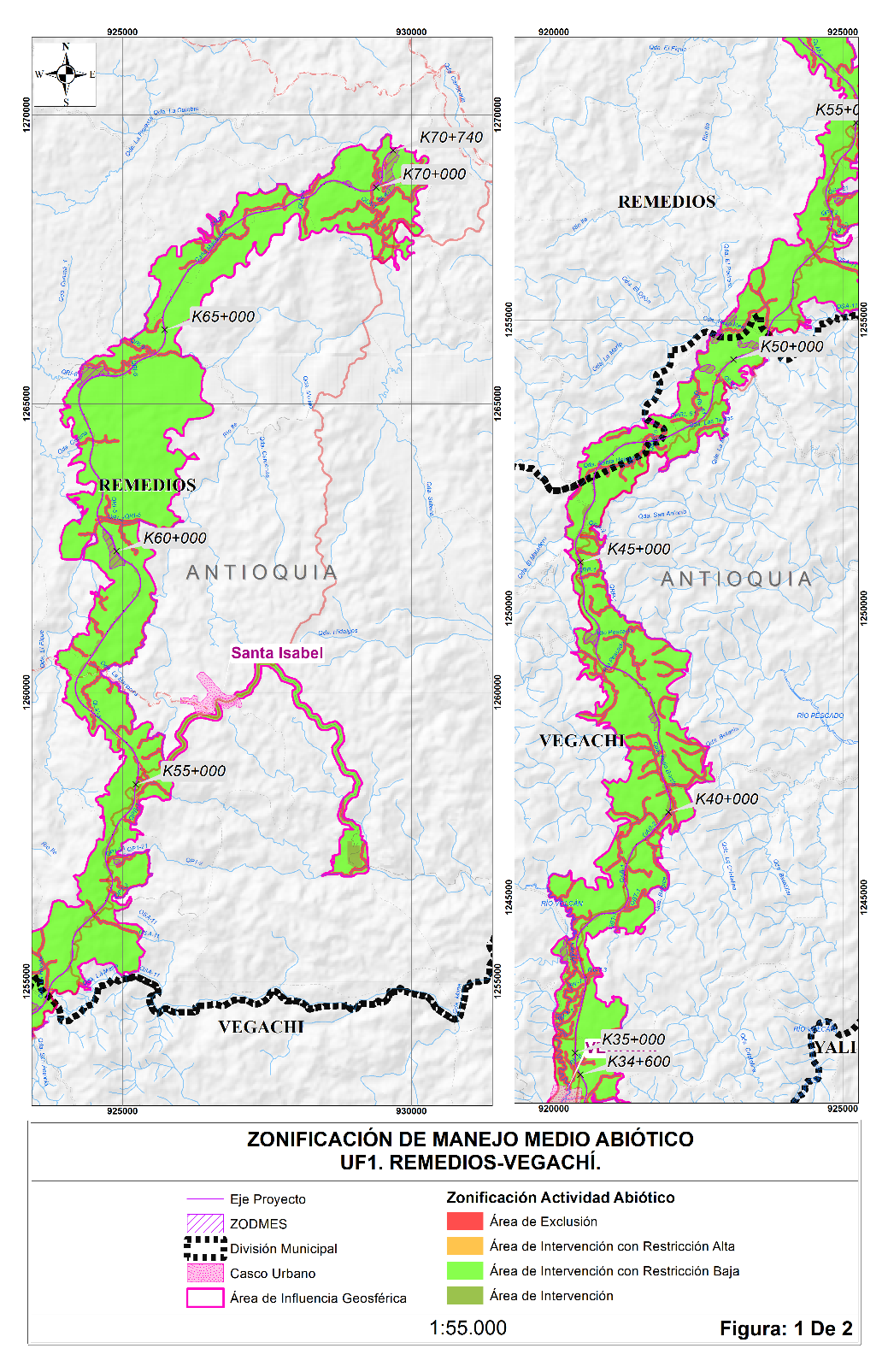 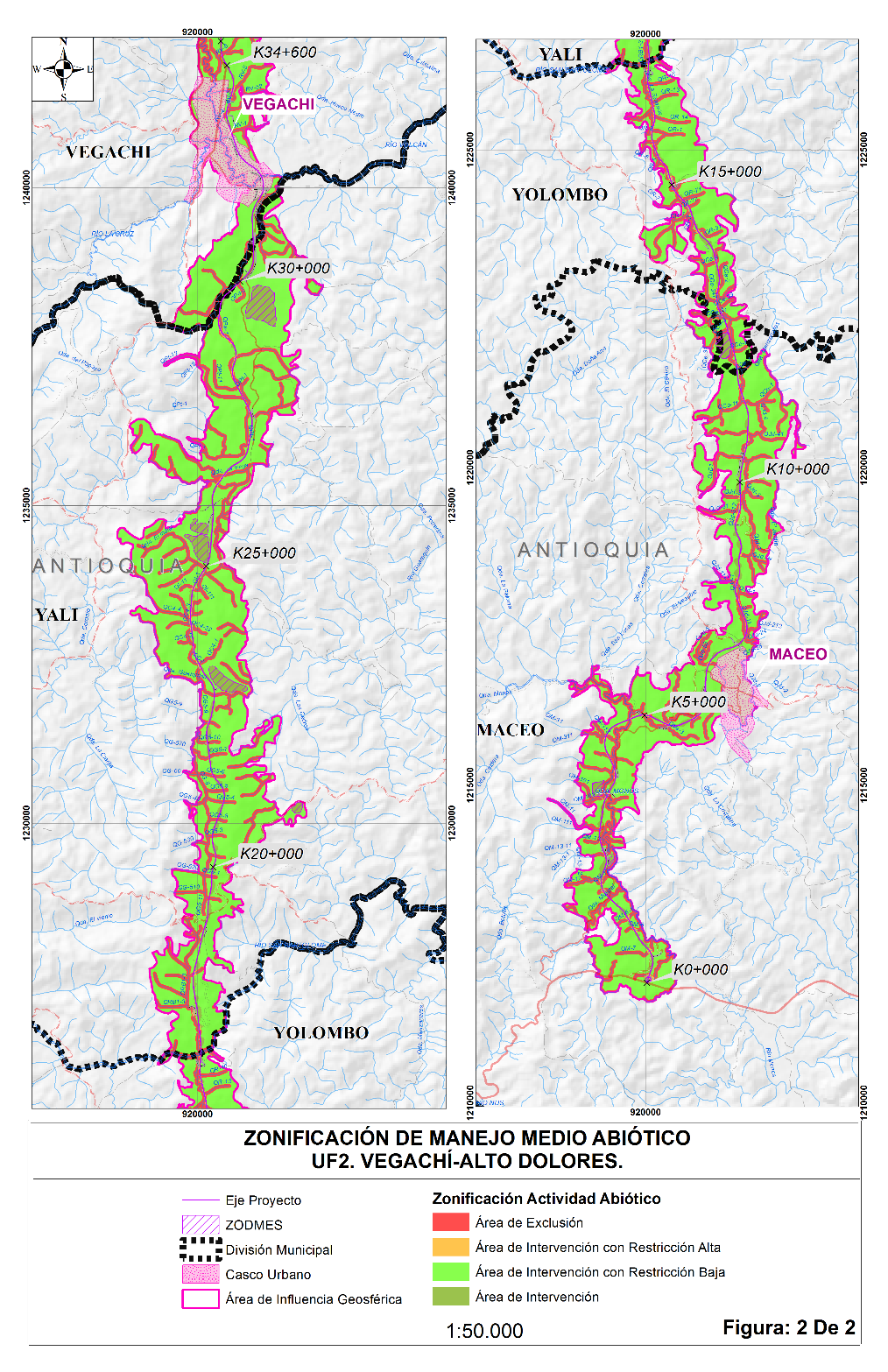 Zonificación ambiental de manejo medio bióticoÁrea de Influencia (ha)%Exclusión1595,127,8Restricción alta63,61,1Restricción media458,28,0Restricción baja3292,657,3Intervención334,15,8TOTAL5743,5100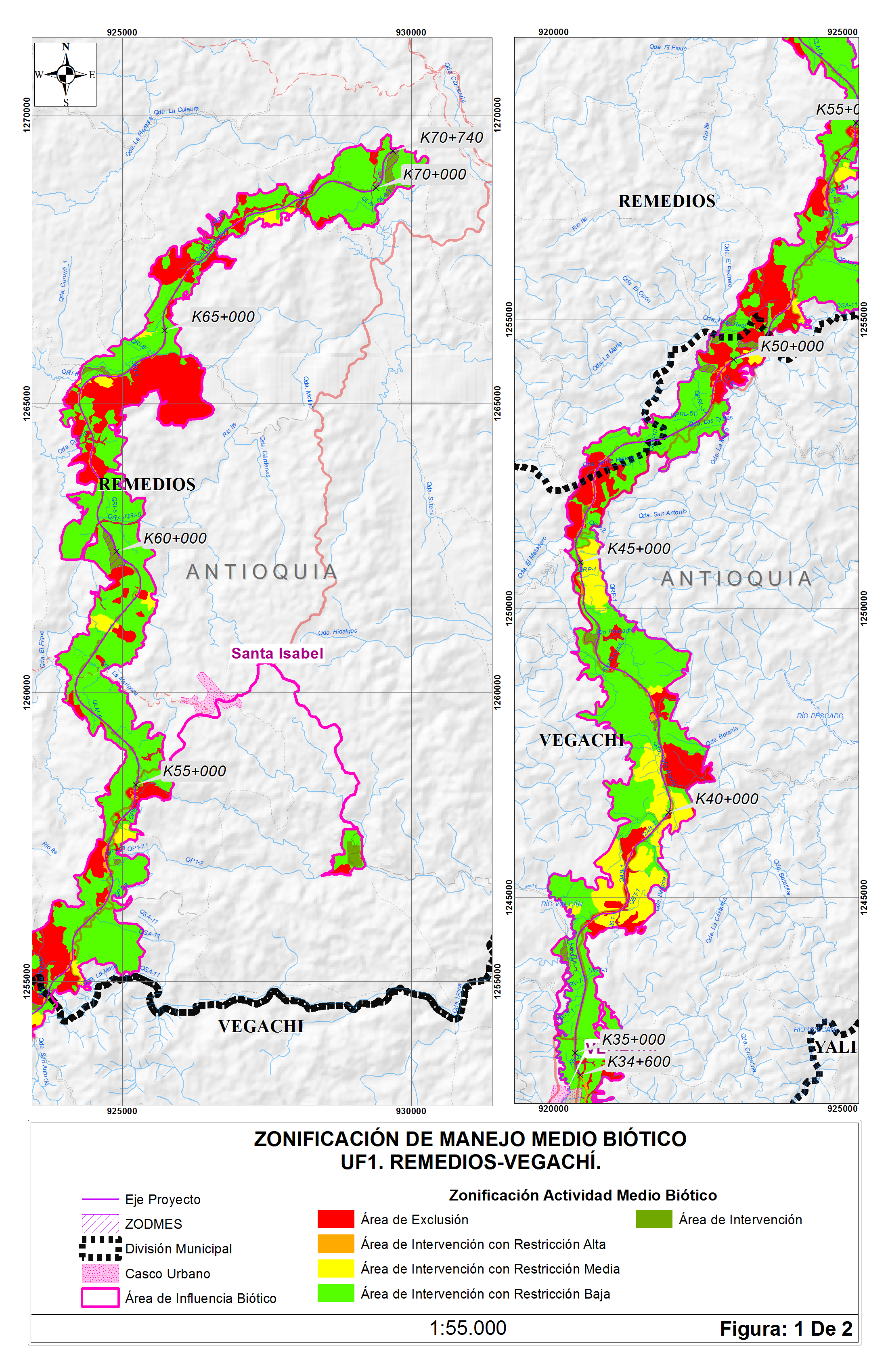 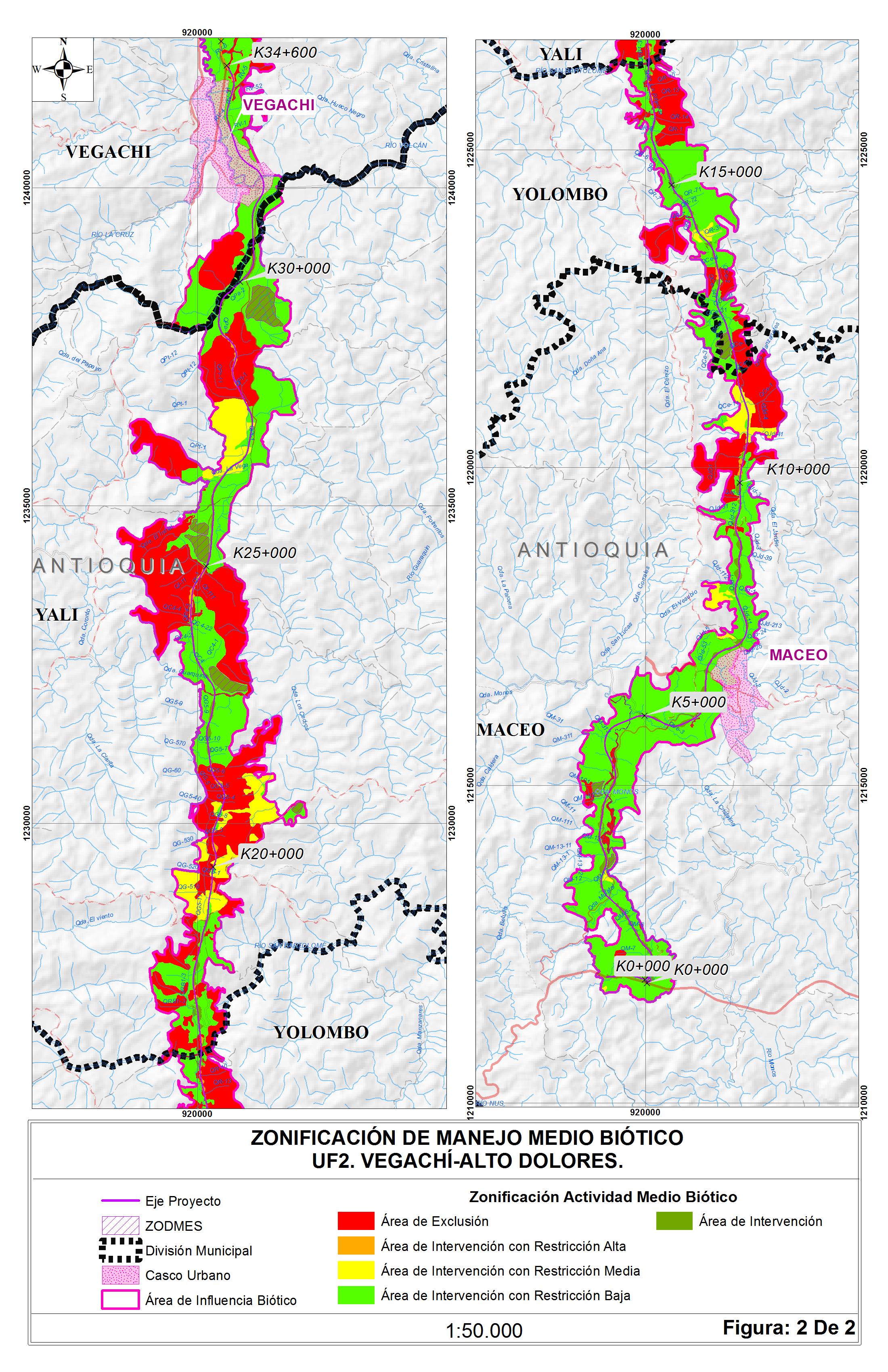 Zonificación ambiental de manejo medio socioeconómico Área de Influencia%Exclusión13,20,2Restricción alta5,80,1Restricción media3646,263,5Restricción baja2012,935,0Intervención65,61,1TOTAL5743,5100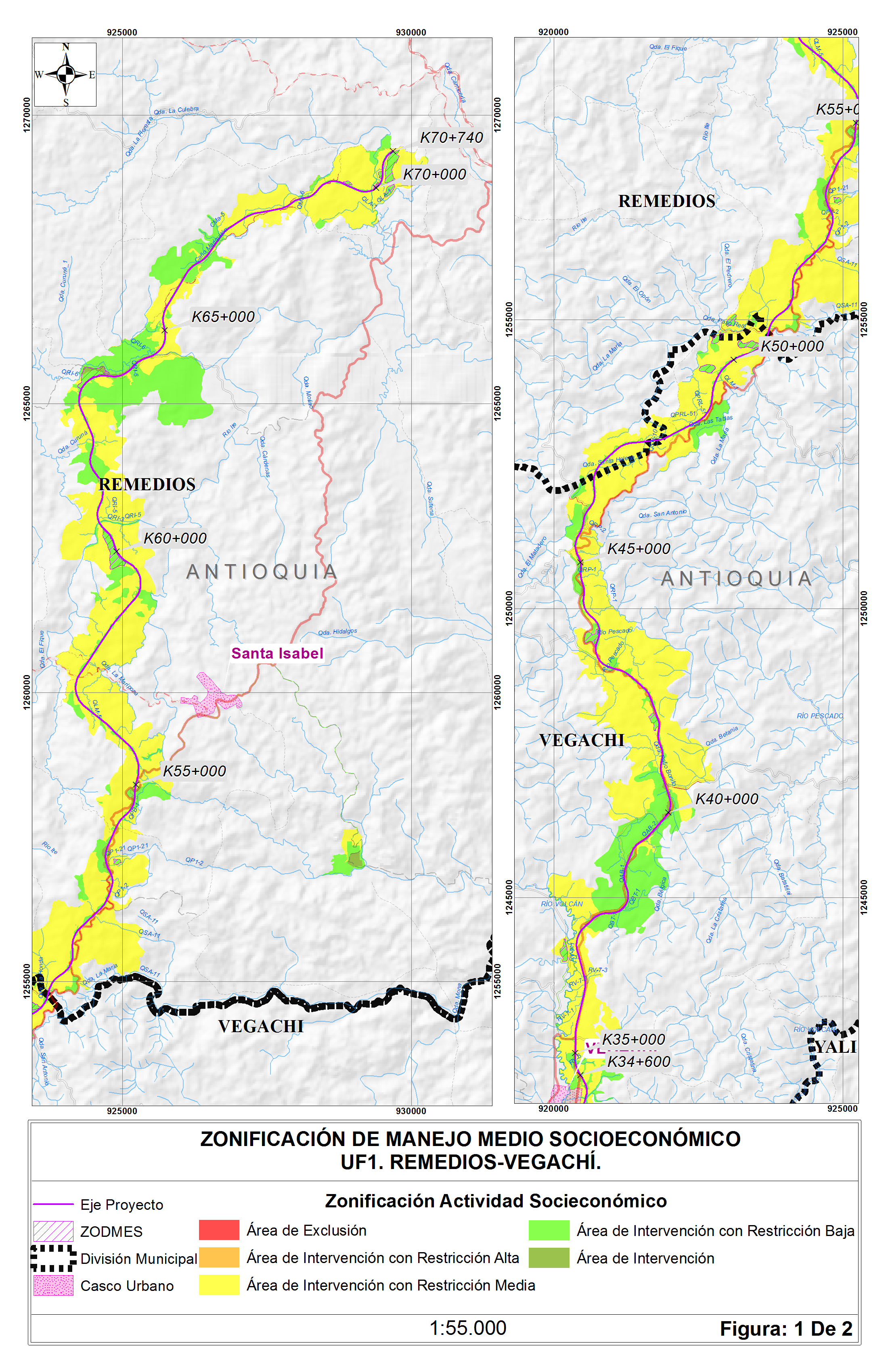 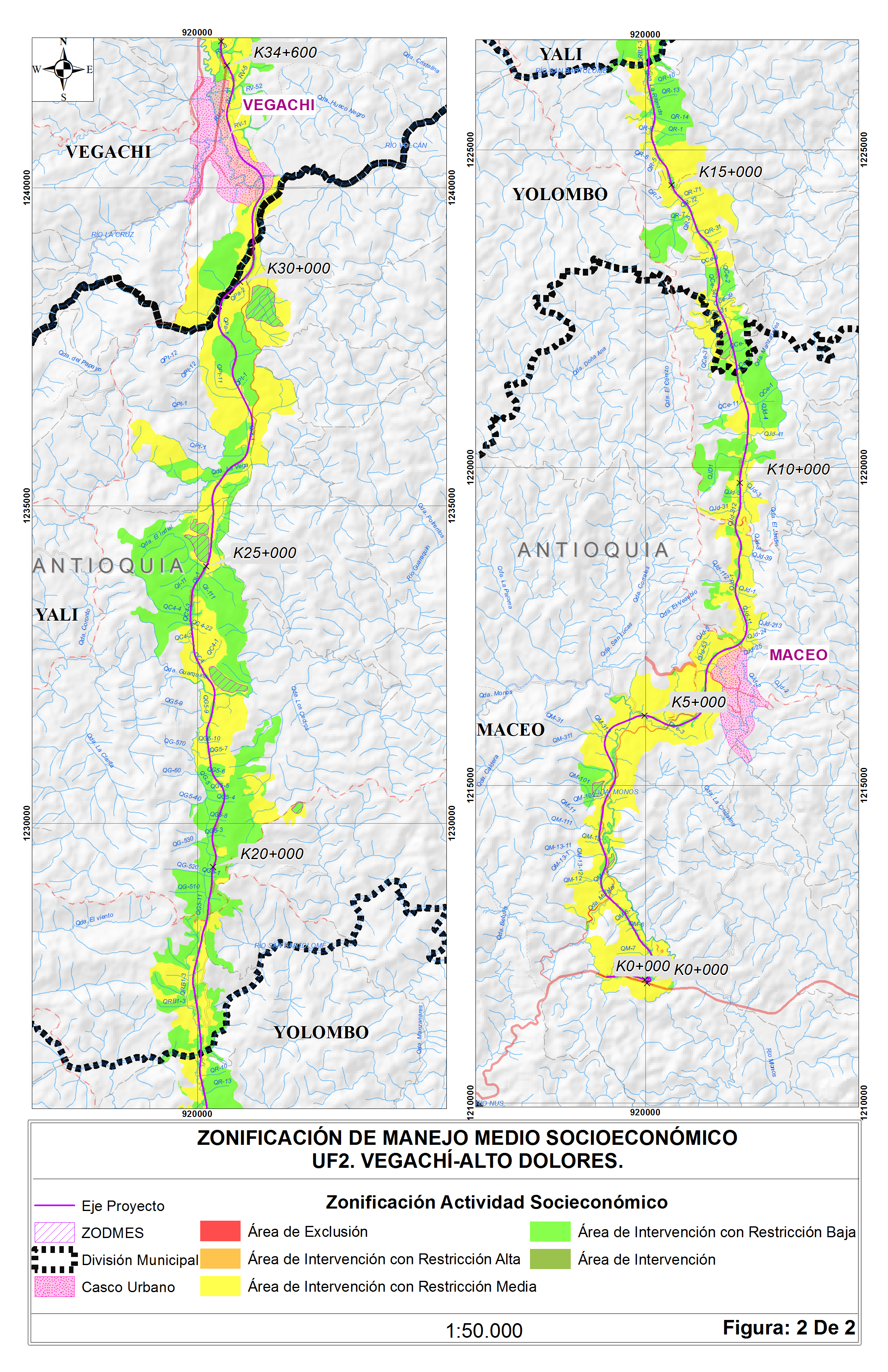 Zonificación ambiental de manejo TotalÁrea de Influencia%Alto1162,920,2Media842,714,7Bajo3738,065,1TOTAL5743,5100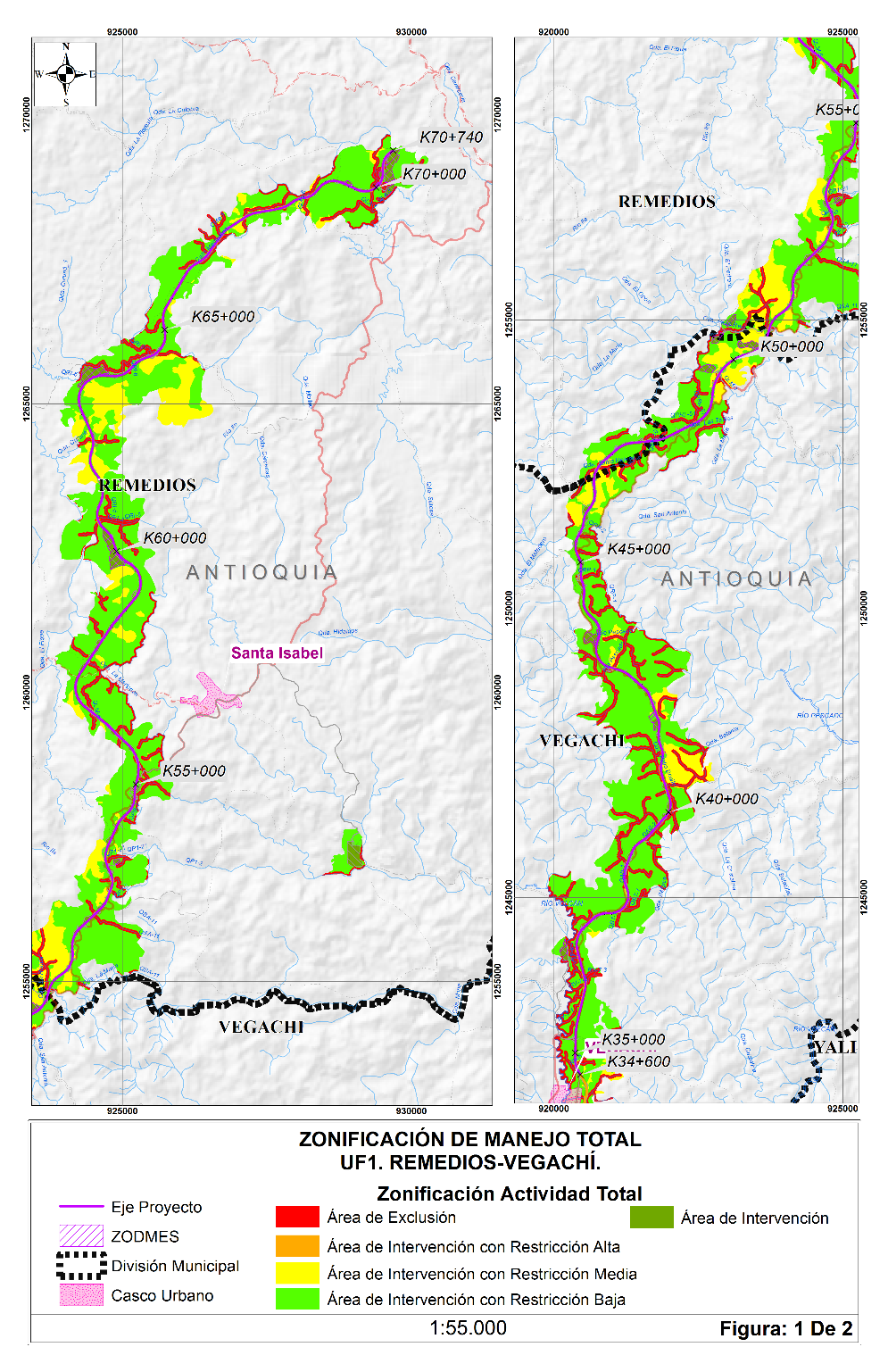 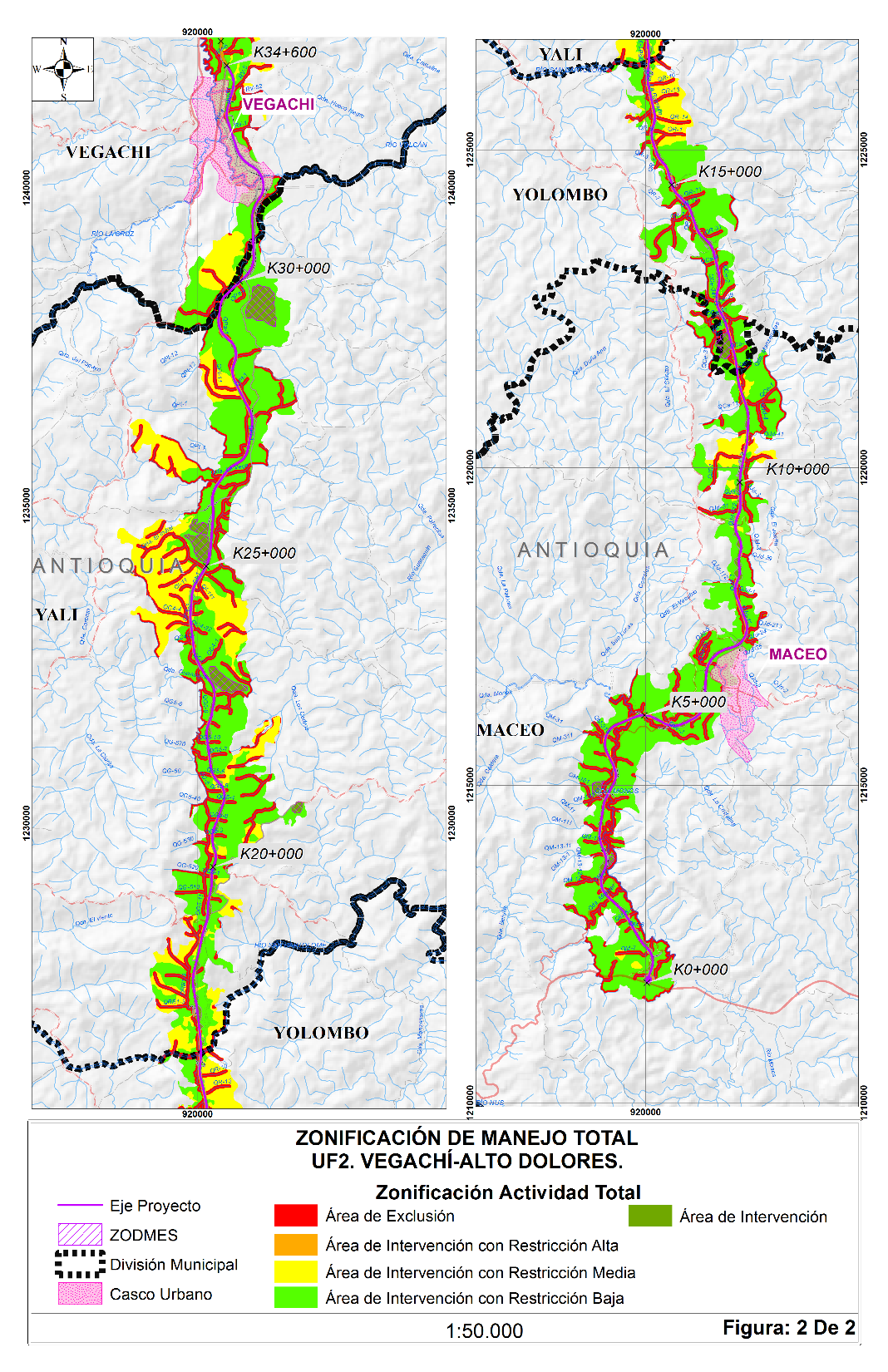 